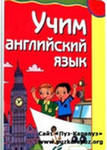 Фамилия, имя ученика __________________________________________Пушкарева Ольга Михайловна      Учебный  проект  «Английский в нашей жизни сегодня и завтра» В ходе нашего проекта я…Я поработал на «отлично»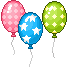 Я доволен результатами  своей работыЯ мог бы сделать лучшеПредлагал новые идеи и направленияОпределял цели, ставил задачиЖдал помощи от участников группыПринимал участие в совместной работеЗадавал вопросы, искал факты, спрашивал разъясненияПомогал группе в выборе правильных решенийАнализировал, обобщал точки зрения, делал выводыНаходил и исправлял ошибкиОказывал помощь, откликался на работу другихПреодолевал трудности, добивался достижения результатаОсознавал ответственность за общее дело